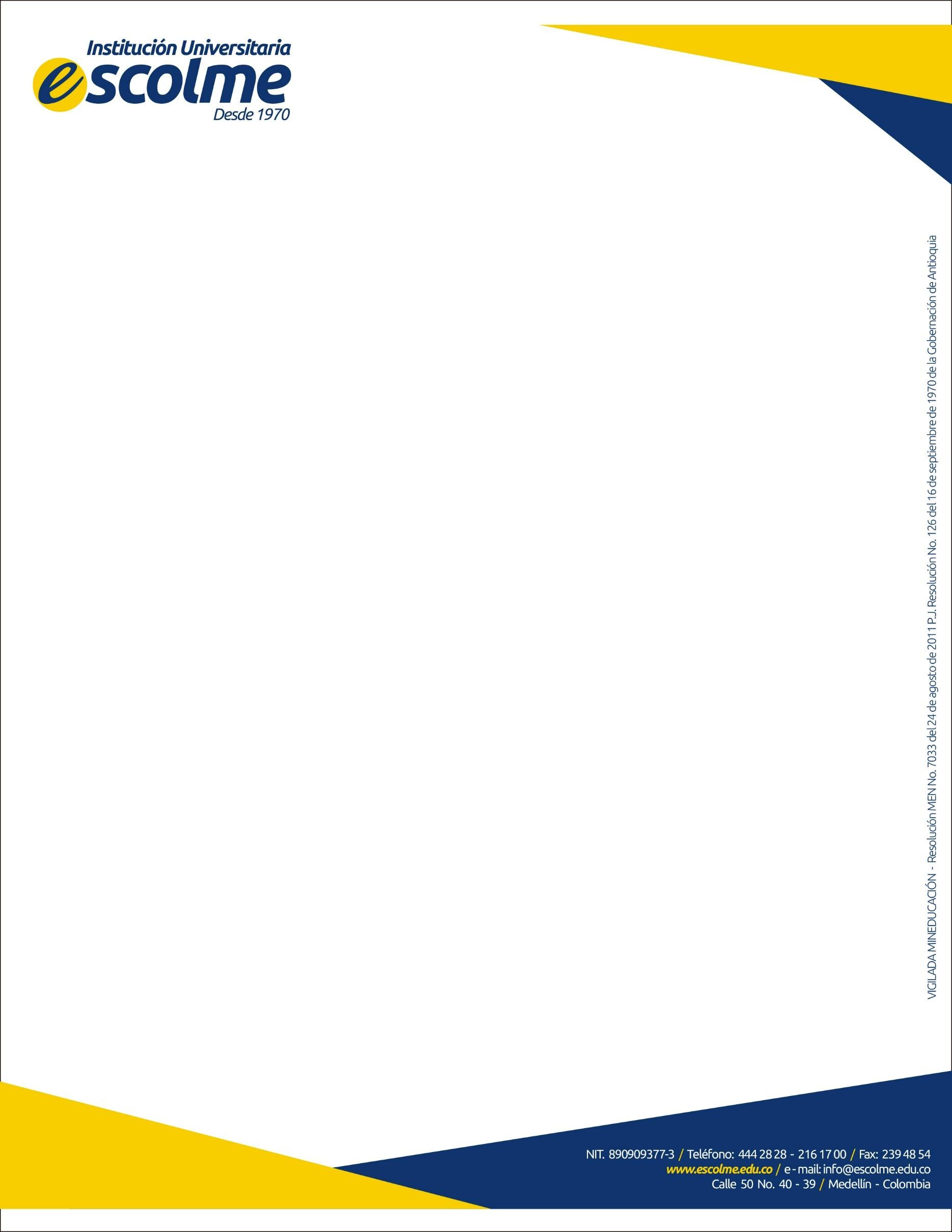 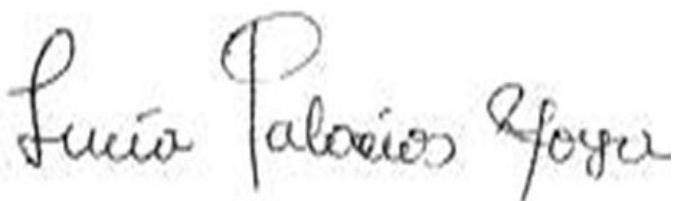 DOCUMENTOS DE SOPORTE PARA LA SOLICITUD DE PLAN DE MEJORAPara realizar la solicitud de plan de mejora para reconocimiento de prácticas se debe diligenciar y cargar la información en el formulario de inscripción de cada uno de los documentos aquí relacionados (ANEXAR)Atentamente,LUCIA PALACIOS MOYACoordinadora Centro de Investigaciones Escolme Contacto: investigacion2@escolme.edu.coTel. 4442828 EXT 118DocumentoCumpleNo cumpleHoja de vida formato EscolmeCarta de solicitud por el estudianteContrato o carta laboral (Donde se evidencie que estará vinculado en la empresa en el tiempo que desarrollará el plan de mejora)Certificado de afiliación ARL- PENSIÓN- EPS donde conste la filiación institucionalCarta de solicitud por la empresa (firmada por el líder de gestión humana o jefe inmediato) con membreteCámara de comercio (no mayor a 30 días)Propuesta de mejoraLista de chequeo soportes